（　　　　）組（　　　　）号　氏名（　　　　　　　　　　　　　　　　　　）　　〔めあて〕〔課題〕〔課題１〕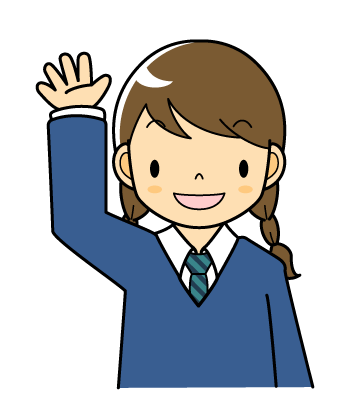 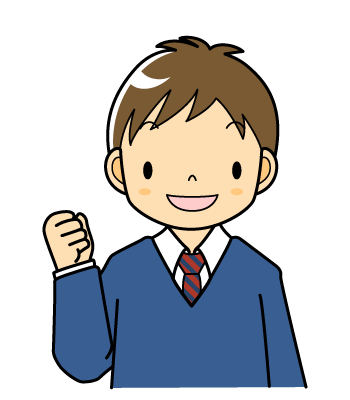 上の〔課題〕について、ふみかさんは、∠Ａ、∠Ｂ、∠Ｃ、∠Ｄの４つの角の大きさを分度器で測って証明しました。しかし、はやとさんは、ふみかさんの証明は正しくないと言っています。なぜそう言ったのか、はやとさんの考えを書いてみよう。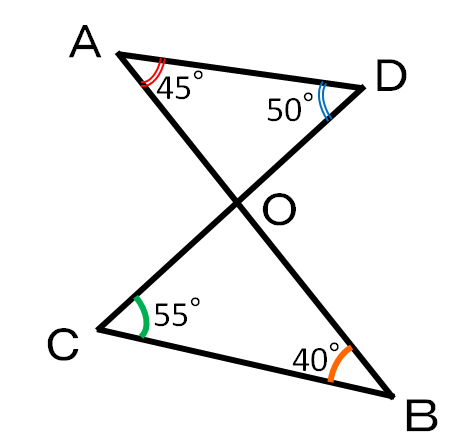 〔課題２〕∠Ａ＋∠Ｄ＝∠Ｂ＋∠Ｃ　を証明しよう。（　　　　）組（　　　　）号　氏名（　　　　　　　　　　　　　　　　　　）　　〔課題３〕≪分かったこと≫線分ＡＢとＣＤが点Ｏで交わっています。ＡとＤ、ＣとＢを結ぶとき、∠Ａ＋∠Ｄ＝∠Ｂ＋∠Ｃとなります。　≪条件に合う図をかきましょう。≫右の図で、ＡＢ//ＣＤとします。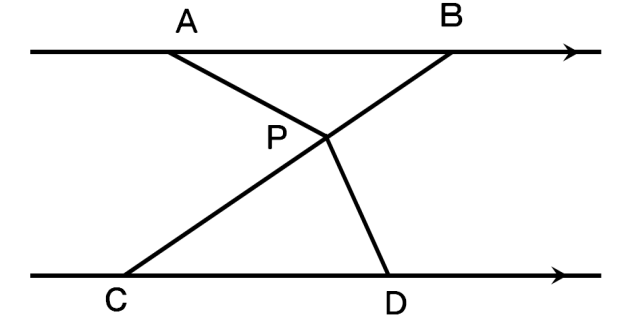 線分ＢＣ上に点Ｐをとるとき、∠Ａ＋∠ＡＰＢ＝∠Ｄ＋∠ＤＰＣとなります。このことを証明しよう。